              Praha cũng rất nổi tiếng với lâu đài Praha huyền bí. Nằm ẩn mình trong lòng khu phố cổ, lâu đài Praha là biểu tượng của Cộng hòa Czech và là lâu đài vĩ đại của châu Âu. Vienna là một thành phố mà lịch sử và hiện đại cùng tồn tại song song, những lâu đài, cung điện cổ kính từ thời Hofburg cùng với những nhà hàng hiện đại đắt tiền, các quán cà phê thời thượng tạo nên nét đặc trưng cho thành phố này. Beethoven…TBudapest sở hữu nhiều Di sản Văn hóa thế giới được UNESCO công nhận: Quang cảnh sông Danube, Đại lộ Andrássy – nơi thường được các nhà làm phim Hollywood chọn quay những cảnh quay đầu tiên về châu Âu...CHƯƠNG TRÌNH DU LỊCH ĐẶC BIỆT ĐÔNG ÂU 6  NƯỚCVIỆT NAM – Ý – SLOVANIA - HUNGARY- ÁO – SÉC – ĐỨC -VIỆT NAMMILAN – VENICE – LJUBLJANA – BUDAPEST – VIENNA – PRAGUE – BERLIN*********(11 NGÀY/ 10 ĐÊM – Máy bay, Ô tô)HÀNG KHÔNG 4*: TURKISH AIRLINESNGÀY KHỞI HÀNH: 01/08/2019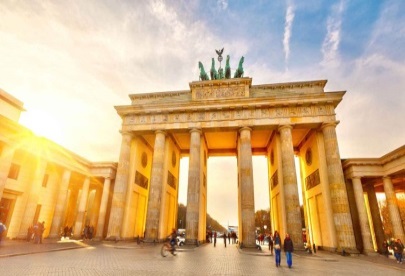 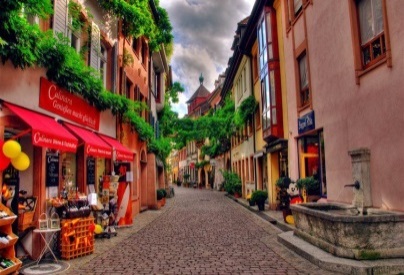 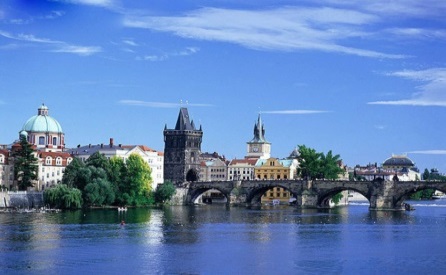 HÀNH TRÌNH BAY1 TK 168 G  TH 01AUG  HANIST HK26  2220 0455*2 TK1873 G  FR 02AUG  ISTMXP HK26  0735 09304 TK1724 G  SA 10AUG  TXLIST HK26  2010 0005*5 TK 170 G  SU 11AUG  ISTHAN HK26  0215 2050ĐẶC ĐIỂM NỔI BẬTHỗ trợ thủ tục làm Visa cho khách hàng chuyên nghiệp và tận tình Đảm bảo tỉ lệ đạt visa 99%Trải nghiệm hãng hàng không quốc tế tốt nhất Châu Âu: Turkish AirlinesHệ thống khách sạn 4 sao tiêu chuẩn quốc tế tại các quốc gia Châu Âu Các bữa ăn đa dạng theo chương trình tại nhà hàng cao cấp Việt, Á và Châu Âu Chương trình tham quan đầy đủ các di sản văn hóa vật thể, phi vật thể và thiên nhiên Châu ÂuHướng dẫn viên chuyên nghiệp, suốt tuyến từ Việt Nam hướng dẫn khách tham quan suốt quá trình tại Châu ÂuBảo hiểm du lịch Quốc tế Quà tặng hấp dẫn nhất: Phích cắm điện, Mũ du lịchNgày 01:   HÀ NỘI/TP HỒ CHÍ MINH  – MILAN		               (Nghỉ đêm trên máy bay)18:30: Xe và Hướng dẫn viên đón Quý khách tại Rạp Xiếc TW , khởi hành đi sân bay Nội Bài, làm thủ tục và đáp chuyến bay đi Milan vào lúc 22:20. Quý khách transit tại sân bay IstanbulQuý khách nghỉ đêm trên máy bayNgày 02:  MILAN CITY TOUR	                                                          (Ăn: Trưa, tối)Sáng:   Quý khách đến sân bay Milan vào lúc 09h30, Quý khách làm thủ tục nhập cảnh. Sau đó, Xe đón và đưa quý khách tới thăm quan thành phố Milan (khoảng 51km):Quý khách chụp ảnh ở Doumo, nhà thờ lớn ở Milan, đã được xây dựng 500 năm.Thăm quan nhà hát Teatro Alla Scala : Là nhà hát Opera có tuổi thọ hàng thế kỷ. Nhà hát tổ chức các buổi biểu diễn Opera, ba lê và âm nhạc trong cả tuần. Ghé thăm bảo tàng thể hiện lịch sử Opera Ý và vai trò của nhà hát.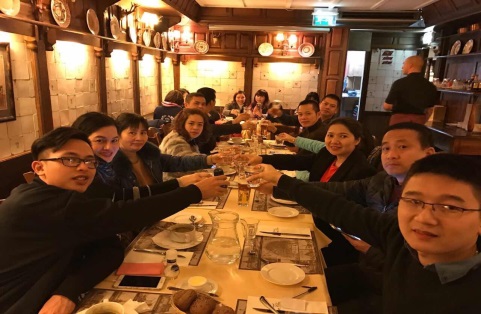 Tượng đài Da Vinci Cổng khải hoàn môn:Trưa:    Quý khách ăn trưa tại nhà hàng.Chiều:  Quý khách đi thăm quan Milan: Lâu đài Sforzesco: Trong hơn một thế kỷ, lâu đài lịch sử này là nơi có nhiều phòng trưng bày và bảo tàng, Milan nổi tiếng nhất. Khám phá lịch sử của các tour du lịch Castello Sforzesco hoặc truy cập các cơ sở văn hóa bên trong, bao gồm Bảo tàng Nghệ thuật cổ đại.Quý khách tự do thăm quan mua sắm Thăm quan khu mua sắm Vittorio Emanuele:  Đây là khu mua sắm lớn nhất ở Milan với các hãng thời trang nổi tiếng trên thế giới: Prada, Gucci và Louis Vuitton. Tản bộ qua các tòa nhà mái vòm để khám phá các nhãn hiệu như Prada và Gucci. Milan được coi là kinh đô thời trang của thế giới. Ghé thăm hai trong số các nhãn hiệu nổi tiếng nhất của Ý trong bối cảnh lịch sử để có trải nghiệm độc đáo. Galleria Vittorio Emanuele mở cửa hàng ngày, nhiều cửa hàng và nhà hàng mở cửa đến khuya. Tối:  Quý khách  ăn tối và nghỉ đêm tại khách sạn ở Milan 4*Ngày 03:	MILAN - VENICE	                                                         (Ăn: Sáng, trưa, tối)Sáng:  Sau khi ăn sáng quý khách khởi hành từ Milan đến Venice Tronchetto (khoảng 313km). Quý khách ăn trưa tại nhà hàng. Sau đó quý khách khởi hành tới Pier, đi thuyền từ Tronchetto pier tới đảo San MarcoTrưa: Quý khách ăn trưa tại nhà hàng. Sau đó đoàn đi thăm quan: Nhà máy thủy tinh ở Đảo Murano.Đảo Murano là nơi sản xuất đồ mỹ nghệ thủy tinh có danh tiếng toàn thế giới. Nhiều thế kỷ trước, tất cả nghệ nhân chế tác thủy tinh buộc phải sống trên đảo để bảo vệ những bí quyết nghề. Đến Murano, bạn có cơ hội thăm quan bảo tàng, các nhà máy chế tác để chiêm ngưỡng những tuyệt tác thủy tinh lấp lánh sắc màu hay quan sát các nghệ nhân điêu luyện làm ra các tác phẩm mà cả thế giới ngưỡng mộ.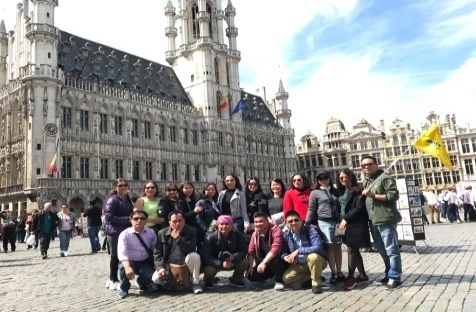 Quảng trường Piazza San Marco: Nhà thờ, bảo tàng là những điểm du lịch nổi tiếng nhất ở Venice. Trong số đó, bạn không thể không đến chiêm ngưỡng vẻ đẹp cổ kính của nhà thờ San Marco nằm tại quảng trường Piazza San Marco. Cũng tại quảng trường này bạn có thể leo lên tháp chuông Campanile đi San Marco để rồi choáng ngợp trước vẻ đẹp thơ mộng, tráng lệ và cổ kính của Venice từ trên caoThăm quan Dodge’s Palace: Quý khách khám phá con đường bí mật Secret Itinerary, nhà giam Casanova và cây cầu Than Thở nổi tiếng . Quý khách đi thuyền quay lại điểm hẹn ban đầu Cầu than thở Bridge of Sighs:Quý khách tự do mua sắm Sau đó, quý khách di chuyển về Tronchetto pier, sau đó di chuyển tới Venice Mestre (khoảng 10 km) Tối:  Quý khách ăn tối tại nhà hàng và nghỉ đêm tại khách sạn 4*Ngày 04:	VENICE – LJUBLJANA                                                        (Ăn: Sáng, trưa, tối)Sáng:  Sau khi dùng bữa sáng ở khách sạn. Quý khách khởi hành tới tham quan đảo Ljubljana ở Slovania( cách 232km). Trưa:  Sau khi đến Ljubljana, quý khách ăn trưa tại nhà hàng.Buổi chiều quý khách tiếp tục thăm quan:Cầu cổ, Phố cổ, quảng trường ở Ljubljana:  Ljubljana là một thành phố cổ xưa nên chỉ cần đi dọc bờ sông trong thành phố, bạn sẽ dễ dàng bắt gặp những di tích văn hóa La Mã in dấu trên đường. Trong khu vực cầu có trang trí nhiều tác phẩm điêu khắc hình rồng - linh vật biểu tượng của thành phố. Nhưng con rồng đá trên cầu là đẹp và uy dũng nhất. Xung quanh là khu phố cổ với những căn nhà đa sắc màu với màu ngói và tường gạch.Rất nhiều quán cà phê trang trí trang nhã nằm dọc bờ sông hay trên những con đường lát đá như đưa du khách trở về thời xưa xa của quá khứ.Cầu Rồng – Dragon BridegeNhà thờ Nicholas: Quý khách tự do mua sắmTối: Quý khách ăn tối tại nhà hàng và nghỉ đêm ở khách sạn 4*	Ngày 05:	LJUBLJANA – NAGYKANIZSA  -  BUDAPEST                  (    Ăn: Sáng, trưa, tối)Sáng: Sau khi ăn sáng ở khách sạn, quý khách khởi hành từ Ljubljana tới Nagykanizsa ( cách 256km). Đến nơi quý khách ăn trưa tại nhà hàng. Sau khi ăn trưa quý khách tiếp tục khởi hành đi Budapest ( khoảng 207 km). Đến nơi quý khách thăm quan:Thăm quan Hero’s Square:Quảng trường anh hùng là một trong những khu vực được ghé thăm nhiều nhất ở Budapest và từng là trung tâm diễn ra các hoạt động trong lễ kỷ niệm ngàn năm của Hungary vào năm 1986. Chiêm ngưỡng Đài tưởng niệm Thiên niên kỷ cao chót vót là biểu tượng của quảng trường. Được Albert Schickedanz thiết kế phục vụ lễ kỷ niệm vào năm 1894 nhưng mãi cho đến năm 1929, di tích này mới hoàn toànThăm quan tòa Nghị Viện : Kiến trúc sư Imre Steindl người Hungary đã tạo ra các kế hoạch xây dựng công trình ấn tượng này và xây dựng nó ở một vị trí nổi bật theo bên Pest của sông Danube. Được đặt nơi địa hình trung tâm bằng phẳng này, nơi đây được lựa chọn làm biểu tượng chính quyền dân chủ mới của thành phố chứ không phải lâu đài hoàng gia trên đỉnh đồi cao vời vợiThăm quan cầu Chain Bridge : kết nối hai vùng Budge và Pest tạo nên thủ đô của Hungary là Budapest. Thủ đô của Hungary là Budapest nằm bên bờ sông Danube (Duna). Thủ đô Budapest đã chính thức trở thành một thành phố duy nhất vào ngày 17 tháng 11, năm 1873 do sự hợp lại của thành Buda và Óbuda (phần Buda cổ) ở bờ bên phía đông với thành Pest ở bờ bên phía tây của sông Danube.Cầu Elizabeth Nhà thờ Buda : Tối:  Quý khách ăn tối tại nhà hàng và nghỉ đêm tại khách sạn 4*Ngày 06:   BUDAPEST                                                                                   (Ăn: Sáng, trưa, tối)Sáng:    Quý khách ăn sáng của khách sạn, sau khi ăn sáng quý khách tham quan: Thăm quan Fisherman Bastion: Đây là một trong những địa danh sở hữu vẻ đẹp tinh tế nhất trong số tất cả các danh lam thắng cảnh của thành phố Budapest. Fisherman Bastion được xây dựng vào những năm 1905 bởi kiến trúc sư nổi tiếng Frigyes.Bảy tòa tháp màu trắng sáng lấp lánh là biểu tượng đại diện được xây dựng bởi người thuộc bộ lạc Magyar vào khu vực Carpathian từ cuối thể kỷ thứ 9. Ở phía trước của pháo đài là một bước tượng cưỡi ngựa được trang trí rất công phu của St Stephen được điêu khắc cẩn trọng bởi nhà điêu khắc Alajos Strobl.Tham quan bên ngoài Đồi Lâu đài (Castle Hill) nằm trên cao, nơi có cung điện Hoàng gia. Trưa:   Quý khách ăn trưa tại nhà hàng. Sau đó quý khách tiếp tục hành trình thăm quan:Du thuyền trên sông Danube: Hành trình xuôi dòng sông Danube trên du thuyền sẽ đưa du khách chiêm ngưỡng những nền văn hoá khác nhau của các quốc gia Châu Âu mà tên tuổi có thể còn khá xa lạ với người Việt. Nhà thờ Matthias đa sắc màu nằm trên Đồi Lâu Đài ở Buda nằm ở phía tây sông Danube. Nhà thờ công giáo La Mã hiện nay được xây dựng vào cuối những năm 1200 nhưng đã chuyển thành nhà thờ Hồi Giáo trong những năm 1500 khi thành phố bị người Thổ Nhĩ Kỳ chiếm đóng.Tối:   Quý khách ăn tối tại nhà hàng và nghỉ đêm tại khách sạn 4*Ngày 07:	BUDAPEST - VIENNA	                                              ( Ăn : Sáng, trưa, tối)Sáng:    Quý khách khởi hành từ Budapest khởi hành đi  Vienna (khoảng 300km). Đến nơi quý khách ăn trưa tại nhà hàng. Sau đó đoàn thăm quna Vienna.Thăm quan City Hall: City Hall ở Vienna (Rathaus) là một tòa nhà Neo-Gothic ấn tượng phục vụ như là trung tâm hành chính của thành phố. Đáng chú ý đối với kích thước của nó - nó chiếm gần 14.000 mét Cung điện Hofburg: Từ phòng trưng bày ấn tượng trong Thư Viện Quốc Gia cho đến các hiện vật rực rỡ trong kho báu của mình. Cung điện Hoàng Gia Hofburg có đầy đủ các đồ trang trí, kiệt tác kiến trúc, nghệ thuật lịch sử. Thăm quan để chiêm ngưỡng sự xa hoa nơi hoàng tộc Hapsburg của Áo đã sống trong 600 năm và tìm hiểu thêm về những người cai trị quyền lực nàyTối: Quý khách ăn tối tại nhà hàng và nghỉ đêm tại khách sạn ở 4*Ngày 08:	VIENNA – PRAGUE                                                                   	( Ăn : Sáng, trưa, tối)Sáng:   Sau khi ăn sáng tại khách sạn quý khách khởi hành tới PragueTrưa:  Quý khách ăn trưa tại nhà hàng. Sau đó đoàn khởi hành đi thăm quan Prague độc đáo Nhà thờ thánh JosephNhà thờ Thiên Chúa Giáo La Mã Tyn mang vẻ đẹp tựa như trong truyện cổ tích. Phong cách của nhà thờ được trang trí công phu, với các chóp nhọn theo kiến trúc Go tích, lối trang trí Phục Hưng và nội thất Ba Rốc. Điện thờ đặc trưng của nhà thờ là một trong những điểm thu hút chụp ảnh nhất Prague. Đến thăm Tyn neeys du khách yêu thích kiến trúc lịch sử hay thánh tượng tôn giáoCầu Charles IV ( cầu Tình) được xây dựng từ thế kỷ 14 bắc qua sông Vltava thơ mộng: đây là cây cầu đẹp và lãng mạn được xây bằng đá theo kiến trúc Baroque với khoảng 30 pho tượng các vị vua và các vị thánh được gắn ở hai bên thành cầu.Quảng trường Old Town đã từng là một trung tâm thành phố thịnh vượng của Prague. Ngày nay nơi đây vẫn rất nhộn nhịp và là trung tâm của nhiều điểm du lịch không thể bỏ qua tại Prague. Quảng trường là điểm bắt đầu tuyệt vời cho chuyến viếng thăm Prague bởi nó cho phép du khách cảm nhận về lịch sử phong phú của thành phố.Tối:     Quý khách ăn tối tại nhà hàngNghỉ đêm tại khách sạn 4*Ngày 09:	PRAGUE  - BERLIN                                                                        (Ăn : Sáng, trưa,tối)Sáng:  Sau khi ăn sáng tại khách sạn , quý khách khởi hành thăm quan Tham quan quần thể Lâu đài Prague được Unesco công nhận là di sản văn hóa thế giớiTrưa: Quý khách ăn trưa tại nhà hàng. Sau đó đoàn khởi hành sang Berlin thủ đô của nước Đức và là một trong những thành phố lớn nhất ở châu Âu. Nơi đây không chỉ nổi tiếng với những thắng cảnh đẹp, những lâu đài nguy nga tráng lệ mà còn bởi những di tích lịch sử cùng những kho tàng di sản văn hóa của nhân loại., trên đường đi quý khách dừng chân nghỉ ngơi tại Dresden, sau đó đoàn tiếp tục khởi hành sang Berlin (khoảng 190 km)Tối:  Đến Berlin, đoàn ăn tối tại nhà hàng và nghỉ ngơi tại khách sạn 4*Ngày 10:	BERLIN CITY TOUR                                                                             (Ăn : Sáng, trưa)Sáng: Sau khi ăn sáng tại khách sạn, đoàn khởi hành đi thăm quan thành phố Berlin xinh đẹp, tuyệt  vời nhất nước Đức :Cổng Brandenburg: Được mô phỏng theo cổng Acropolis  tại Athens và được xây dựng bởi vua Frederick William II, cổng Brandenburg đã chứng kiến mọi sự thăng trầm của thành phố này, và từ một biểu tượng của sự chia cắt hai miền Đông Tây Berlin, Brandenburg ngày nay được nhìn nhận như một minh chứng cho sự đoàn kết và hòa bình.Tòa nhà Reichstag được hoàn thành vào năm 1894 theo phong cách Neo-Renaissance và từng là một cung điện hoàng gia của Đế Chế La Mã thần thánh cho đến khi nó bị đốt cháy vào năm 1933. Sau khi nước Đức thống nhất, tòa nhà này đã trải qua quãng thời gian xây dựng và trùng tu lại kéo dài 10 năm và trở thành tòa nhà Quốc Hội vào năm 1999.Nhà thờ Berlin: Tọa lạc trên Đảo Bảo Tàng ngay cạnh Lustgarten, nhà thờ Berlin là công trình kiến trúc đồ sộ và tinh tế nhất trên hòn đảo này. Điểm nhấn của chuyến ghé thăm nhà thờ Berlin chính là cầu thanh 270 bậc lên mái vòm, cho phép bạn ngắm nhìn toàn cảnh của hòn đảoQuảng trường Nikolaiviertel:  Nằm tại trung tâm của khu phố cổ Berlin, quảng trường Nikolaiviertel là nơi bạn sẽ tìm thấy những danh thắng cổ kính nhất tại thành phố như cung điện Ephraim hay ngôi nhà Knoblauch.Trưa:  Quý khách ăn trưa tại nhà hàng, sau đó đoàn tự do thăm quan mua sắm 16:30:  Quý khách khởi hành ra sân bay Berlin và đáp chuyến bay TK1724 lúc 20h10 về Việt Nam ( Quý khách transit tại Istanbul)Ngày 11:	VIET NAM                                                                                 20h50:  Quý khách về tới sân bay Nội Bài, HDV làm thủ tục nhập cảnh cho quý khách. Xe sẽ đón quý khách về Rạp Xiếc TW . HDV chia tay và hẹn gặp lại quý khách GIÁ TOUR TRỌN GÓI CHO 1 KHÁCHGIÁ TRÊN BAO GỒM:Khách sạn 4* tiêu chuẩn quốc tế tại các thành phố (2 người /phòng – phòng 3 sẽ được bố trí nếu đoàn lẻ nam hoặc nữ). Bữa ăn trọn gói theo chương trình.Phí visa đại sứ quán, phí dịch thuậtVận chuyển bằng xe du lịch tiêu chuẩn Quốc tế.Phí tham quan thắng cảnh vào cửa một lần Hướng dẫn viên tiếng Việt suốt tuyếnVé máy bay khứ hồi hàng không Turkish Airline ( hành lý 7kg xách tay + 30 kg ký gửi)Bảo hiểm quốc tế mức 50.000USDQuà tặng: Mũ du lịch, Phích cắm điệnGIÁ TRÊN KHÔNG BAO GỒM:Tiền tip cho HDV và lái xe ở nước ngoài( mức thông lệ tối thiểu là khoảng 7EUR/ngày/ người, tùy theo số lượng khách trong đoàn)Tiền Tip cho người khuân vác đồ tại sân bay, khách sạn, và các điểm công cộng khác (mức thông lệ tối thiểu khoảng 5EUR/kiện hành lý.)Các chi phí phát sinh ngoài chương trìnhPhụ thu phí tham quan các điểm thắng cảnh không bao gồm trong chương trình.Hành lý quá cước theo quy địnhHóa đơn VATĐIỀU KIỆN CỦA CHƯƠNG TRÌNH KHUYẾN MẠI:.Đây là chương trình khuyến mại, số lượng có hạn nên ngay sau đăng ký, Quý khách vui lòng đặt cọc 15 triệu/khách khi đăng ký tour. Quý khách vui lòng thanh toán nốt trước ngày khởi hành 10 ngày.Trong trường hợp đoàn khởi hành vào các dịp diễn ra hội chợ lớn tại Châu Âu. Khách sạn sẽ được bố trí ở các địa điểm lân cận, phù hợp nhưng vẫn đảm bảo điểm tham quan và đảm bảo khách sạn 4*.Chương trình có thể thay đổi phụ thuộc vào điều kiện thời tiết, điều kiện giao thông ở các nơi nhưng đảm bảo thực hiện đủ các điểm tham quan trong chương trình. Các điểm tham quan có thể không theo thứ tự trong chương trình, khách sạn có thể thay đổi để có thể phù hợp với số lượng khách của đoàn, chúng tôi có thể điều chuyển tại điểm mà không cần thông báo trước cho khách hàng trước khi đi.TRÀNG AN TRAVELKÍNH CHÚC QUÝ KHÁCH CHUYẾN THAM QUAN VUI VẺ & HÀI LÒNG !Vui lòng tham khảo tại website: https://www.trangantravel.com.vn/https://vietnamtourist.org.vn/NGÀY KHGIÁ TOUR NGƯỜI LỚNGIÁ TOUR TRẺ EM (2-11 TUỔI)(90% GIÁ NGƯỜI LỚN)01/08/201956.900.000 VNĐ51.210.000 VNĐ